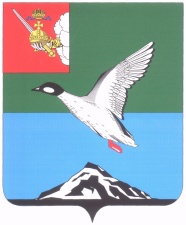 АДМИНИСТРАЦИЯ ЧЕРЕПОВЕЦКОГО МУНИЦИПАЛЬНОГО РАЙОНА П О С Т А Н О В Л Е Н И Еот 15.04.2019 									           № 561г. ЧереповецО внесении изменений в постановление администрации района от 24.08.2018 № 1145 «Об утверждении административного регламента по предоставлению муниципальной услуги по переводу жилого помещения в нежилое помещение и нежилого помещения в жилое помещение»В целях приведения в соответствие с действующим законодательством постановления администрации районаПОСТАНОВЛЯЮ:Внести в административный регламент по предоставлению муниципальной услуги по переводу жилого помещения в нежилое помещение и нежилого помещения в жилое помещение, утвержденный постановлением администрации района от 24.08.2018 № 1145, следующие изменения:пункт 2.8.1 изложить в следующей редакции:«2.8.1. Основаниями для отказа в переводе помещения являются:1) непредставление определенных в пункте 2.7.1 настоящего Административного регламента документов, обязанность по представлению которых возложена на заявителя;2) поступление в УАиГ ответа на межведомственный запрос, свидетельствующего об отсутствии документа и (или) информации, необходимых для перевода жилого помещения в нежилое помещение или нежилого помещения в жилое помещение в соответствии с пунктом 2.7.1 настоящего Административного регламента, если соответствующий документ не представлен заявителем по собственной инициативе;3) представление документов в ненадлежащий орган;4) несоблюдение предусмотренных статьей 22 Жилищного кодекса Российской Федерации условий перевода помещения;5) несоответствие проекта переустройства и (или) перепланировки помещения в многоквартирном доме требованиям законодательства.»;раздел 5 изложить в следующей редакции:«5. Досудебный (внесудебный) порядок обжалования решений и действий (бездействия) органа, предоставляющего муниципальную услугу, а также должностных лиц, муниципальных служащих5.1. Заявитель имеет право на досудебное (внесудебное) обжалование действий (бездействия) и решений, принятых (осуществленных) в ходе предоставления муниципальной услуги.5.2. Досудебное (внесудебное) обжалование действий (бездействия) и решений, принятых (осуществленных) в ходе предоставления муниципальной услуги, осуществляется в соответствии с Федеральным законом от 27.07.2010 № 210-ФЗ «Об организации предоставления государственных и муниципальных услуг» и Порядком досудебного (внесудебного) обжалования заявителем решений и действий (бездействия) администрации Череповецкого муниципального района, должностного лица администрации Череповецкого муниципального района, либо муниципального служащего, многофункционального центра, работника многофункционального центра, а также организаций, осуществляющих функции по предоставлению муниципальных услуг, или их работников, утвержденным постановлением администрации района от 10.04.2018 № 495.Информация о порядке досудебного (внесудебного) обжалования действий (бездействия) и решений, принятых (осуществленных) в ходе предоставления муниципальной услуги, размещена на Едином портале государственных и муниципальных услуг (функций), на портале области.5.3. Заявитель вправе оспорить действия (бездействие) и решения, осуществляемые (принятые) в ходе предоставления муниципальной услуги, в судебном порядке в соответствии с законодательством Российской Федерации.».2. Постановление опубликовать в газете «Сельская новь» и разместить на официальном сайте Череповецкого муниципального района в информационно-телекоммуникационной сети Интернет.Руководитель администрации района				      А.С. Сергушев 